עזר לצבי גרות יפת תואר, רציעה, מזוזהיפת תואר - גרותרש"י קידושין כב. ד"ה שלא ילחצנהתוספות קידושין כב. ד"ה שלא ילחצנה במלחמהריטב"א קידושין כא: ד"ה ואשכחןומיהו תמיה לי אליבא דרבי יוחנן היכי מתרץ קרא דאמר קרא דבר נא אל המלך כי לא ימנעני ממך, דהא כיון דגיורת הות אחתיה היא, ואפשר דמשום דהוה בעל כרחה, ולית ליה לרבי יוחנן הא דדרשינן הכא ולקחת ליקוחין יש לך בה ועד שתתגייר בלב שלם דין גויה יש לה, אי נמי דאמר לך רבי יוחנן דתמר אינה בתו של דוד אלא מעכה אמה כבר היתה מעוברת מגוי שלקחה דוד ובת גוי היתה, והא דכתיב ואת המעיל אשר עליה קרעה כי כן תלבשנה בנות המלך מעילים, לאו משום דתמר היא מבנות המלך אלא לפי שגדלה בבית המלך עם בנותיו היתה לבושה מעיל כמותן, כן נראה לי ואחר כך מצאתיה בתוספות.שו"ת זרע אברהם (לופטביר) סימן כד (קישור)בהמה שהורה בה חכםשלחן ערוך יורה דעה קטז:זמסוכנת, אף על פי שניתרת בשחיטה, המדקדקים מחמירים על עצמם שלא לאכלה. הגה: בהמה שהורה בה חכם מסברא, ולא נמצא הדין בפירוש שהיא מותרת, בעל נפש לא יאכל ממנה (גמרא פ' א"ט והג"א שם).עבד עברי – אם אמר יאמר – רציעהירושלמי שקלים א:אמתקנין את הדרכים ואת הרחובות ואת מקוות המים ועושין כל צרכי רבים: אלו הן צרכי רבים דנין דיני ממונות ודיני נפשות דיני מכות ופודין ערכין וחרמים והקדישות ומשקין את הסוטה ושורפין את הפרה ועורפין עגלה ערופה ורוצעין עבד עברי ומטהרין את המצורע ומפרקין את המנעל מעל גבי המים (האימום) ואין מחזירין אותו תמן תנינן משקין בית השלחין ומציינין על הקברות לא כבר ציינו מאדר תיפתר שירד שטף של גשמים ושטפו:חזון איש נשים סימן קמח – מסכת קידושין כב. (קישור)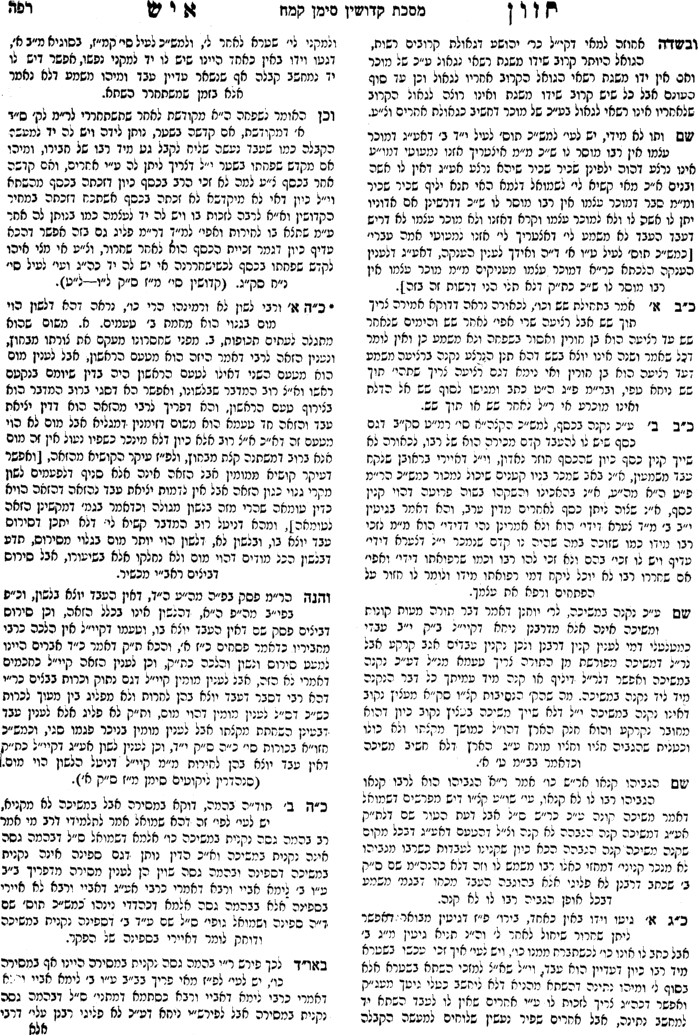 מזוזה – דלת סתריםחיי אדם חלק א כלל טו אות טומרתף שאין בו פתח עם מזוזות לכנוס בו, אלא שהמזוזות והפתח הם שוכבים על הארץ, נראה לי דפטורה, דלא נקראת מזוזה אלא כשעומדת (כדאיתא בקידושין דף כב ע"ב, מה מזוזה מעומד, ועיין שם ברש"י):עבד עברי – כי לי עבדיםילקוט שמעוני תהלים אות קיגהללויה הללו עבדי ה'. זה שאמר הכתוב אזכרה נגינתי בלילה, ר' יהודה בר' סימון אמר אמרה כנסת ישראל לפני הקב"ה רבש"ע, מזכרת אני נסים שעשית עמיבלילה במצרים, והייתי מנגנת לך על אותם הנסים ואומרת שירים וזמרים בלילה, שנאמר השיר יהיה לכם כליל התקדש חג, ואימתי כשהרגת בכורי מצרים ויהי בחציהלילה, שבאותו לילה נגאלנו והוצאתנו מעבדות לחירות, שהיינו עבדים לפרעה וגאלתנו ונעשינו לך עבדים, שנאמר הללויה הללו עבדי ה'. אתה מוצא כ"ו דורות משנבראהעולם עד שיצאו ישראל ממצרים ולא אמרו הלל, ובשעה שבאה מכת בכורות, עמד לו פרעה והלך אצל משה ואהרן, שנאמר ויקרא פרעה למשה ולאהרן לילה, היה דופקפרעה על פתחיהן, א"ל שוטה בלילה, אנו יוצאין וכי גנבים אנו, בבקר אנו יוצאין שכך אמר לנו הקב"ה, ואתם לא תצאו איש מפתח ביתו עד בקר, אמר הרי מתו כל מצרים,שנאמר ותחזק מצרים על העם, אמרו לו ומבקש אתה לכלות את המכה הזאת ממך, אמור הרי אתם בני חורין, הרי אתם ברשותכם הרי אתם עבדים של הקב"ה. התחילפרעה צווח לשעבר הייתם עבדי ועכשו הרי אתם בני חורין, אין אתם אלא עבדים של הקב"ה, צריכים אתם להלל להקב"ה שאתם עבדיו, שנאמר הללויה הללו עבדי ה',שנאמר כי לי בני ישראל עבדים. למה אמרו הללויה אמר רבי ירמיה בן אלעזר אין העולם כדי להלל בכל השם אלא בחציו, שנאמר כל הנשמה תהלל יה. הללו יה מכאןשאין לומר הלל פחות משלשה, שנאמר הללו, למי אומרים הללו לשנים והאומר אחד הרי שלשה, וכה"א כי שם ה' אקרא הבו גודל לאלהינו: